Black Bean Brownies and Dye-free Green Frosting!Instructions:                                        Black Bean Brownies1 pound black lentils or black beans3 eggs3 Tbsp vegetable, coconut, or olive oil1/2 cup unsweetened cocoa powder1/4 tsp salt3 tsp vanilla extract1 tsp baking powder (for more cake-like brownies)1/2-3/4 cup sweetener of your choice (honey, sugar, agave, stevia, etc.)Preheat oven to 350 degrees F. Spray an 8x8 square baking dish with cooking spray.Combine the beans, eggs, oil, cocoa powder, salt, vanilla extract, and sweetener, in a blender; blend until smooth.Pour the mixture into the prepared baking dish. Bake in the preheated oven until the top is dry and the edges start to pull away from the sides of the pan, about 25- 30 minutes.No-Dye Avocado Frosting1 ripe avocado1 tablespoon coconut oil, softened½ teaspoon vanilla extract1/2 cup sweetener of your choice (honey, sugar, agave, stevia, etc.)Pinch saltWhisk avocado and oil until combined and no lumps remain.Beat in vanilla and salt.Add sweetener slowly and mix until combined. 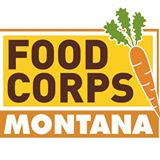 Prep Time:10 minsCook Time:25-30 minsYield:12 brownies